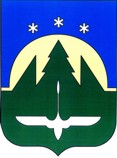 Муниципальное образованиеХанты-Мансийского автономного округа-Югры городской округ город  Ханты-Мансийск УПРАВЛЕНИЕ ЭКОНОМИЧЕСКОГО РАЗВИТИЯ И ИНВЕСТИЦИЙАдминистрации города Ханты - МансийскаДзержинского ул., д.6 (каб.108) город Ханты-Мансийск, 628012Тел. (3467) 352-474, тел./факс (3467) 352-401, е-mail: ekonomika@admhmansy.ruПояснительная записка к проекту постановления  Администрации города Ханты-Мансийска «Об  утверждении Положения о городском конкурсе «Лучший предприниматель года»Проект постановления Администрации города Ханты-Мансийска «Об утверждении Положения о городском конкурсе «Лучший предприниматель года» (далее – Проект) разработан и вносится управлением экономического развития 
и инвестиций Администрации города Ханты-Мансийска.Проект разработан в целях реализации мероприятий, предусмотренных постановлением Администрации города Ханты-Мансийска от 30.12.2015 №1514 «О муниципальной программе «Развитие отдельных секторов экономики города 
Ханты-Мансийска» и для формирования положительного образа предпринимательства среди населения города Ханты-Мансийска, а так же вовлечение различных категорий граждан, в сектор малого и среднего предпринимательства, в том числе создание новых субъектов малого и среднего предпринимательства.Положение определяет цели и задачи конкурса, условия участия субъектов в конкурсе, порядок проведения конкурса.В целях обеспечения реализации прав институтов гражданского общества, юридических лиц и граждан Российской Федерации, предусмотренных федеральным законодательством о проведении независимой антикоррупционной экспертизы Проект размещен на официальном информационном портале органов местного самоуправления города Ханты-Мансийска (https://admhmansy.ru/legal _acts/cor/2021-god/?clear_cache=Y). Предложений, замечаний, дополнений в адрес управления экономического развития и инвестиций Администрации города   Ханты-Мансийска не поступало.Проекта размещен на сайте www.regulation.admhmao.ru для проведения оценки регулирующего воздействия. Предложений, замечаний, дополнений в адрес управления экономического развития и инвестиций Администрации города 
Ханты-Мансийска не поступало.Принятие постановления Администрации города Ханты-Мансийска «Об утверждении Положения о городском конкурсе «Лучший предприниматель года» не повлечет за собой дополнительных расходов бюджета города Ханты-Мансийска.Муниципальные правовые акты, требующие признания утратившими силу, внесения изменений, дополнений в связи с изданием вносимого Проекта отсутствуют.Начальник  управления                                                                             М.П.СигаревИсполнитель:Николаева Ю.В.Тел.352-321 (доб.474)